sugar-free carrot Cake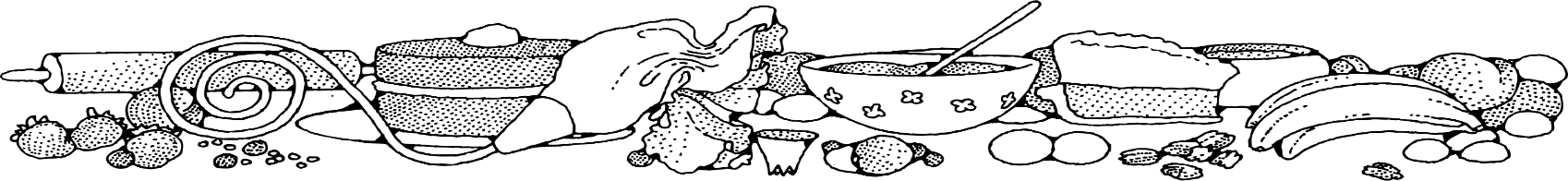 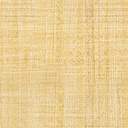 COMPLIMENTS OF Jeannie strickler - cassville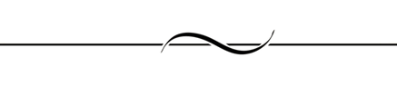 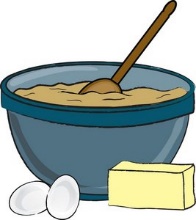 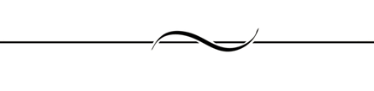 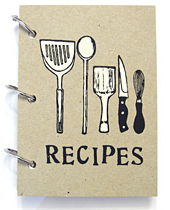 